АДМИНИСТРАЦИЯКОПЕНКИНСКОГО СЕЛЬСКОГО ПОСЕЛЕНИЯ РОССОШАНСКОГО МУНИЦИПАЛЬНОГО РАЙОНА 
ВОРОНЕЖСКОЙ ОБЛАСТИПОСТАНОВЛЕНИЕот 13.04.2021г.    №19Об утверждении ликвидационного баланса муниципального казенного учреждения культуры«Копенкинский культурно-досуговый центр» Копенкинского сельского поселения Россошанского муниципального районаВоронежской областиРуководствуясь Федеральным законом от 06.10.2003 года № 131-Ф3 «Об общих принципах организации местного самоуправления в Российской Федерации», постановлением администрации Копенкинского сельского поселения  от 11.12.2020 года № 64 «О ликвидации муниципального казенного учреждения  культуры «Копенкинский культурно-досуговый центр»  Копенкинского сельского поселения Россошанского муниципального района Воронежской области, администрация Копенкинского сельского поселения ПОСТАНОВЛЯЕТ:	1. Утвердить прилагаемый ликвидационный баланс муниципального казенного учреждения культуры «Копенкинский культурно-досуговый центр»  Копенкинского сельского поселения Россошанского муниципального района Воронежской области (ИНН 3627025962, КПП 362701001,ОКПО 63857428), адрес (место нахождения): 396625 Воронежская область, Россошанский район, п.Копенкина, ул.Веселова,3 .	2. Уполномочить руководителя ликвидационной комиссии И.С.Тронова  выступить в качестве заявителя при уведомлении регистрирующего органа о составлении ликвидационного баланса.	3. Контроль за выполнением постановления возложить на главу Копенкинского сельского поселения  И.С.Тронова.Глава Копенкинского                                                           И.С.Тронов сельского поселенияУтвержденопостановлением администрацииКопенкинского сельского поселения от 13.04.2021г.   №19		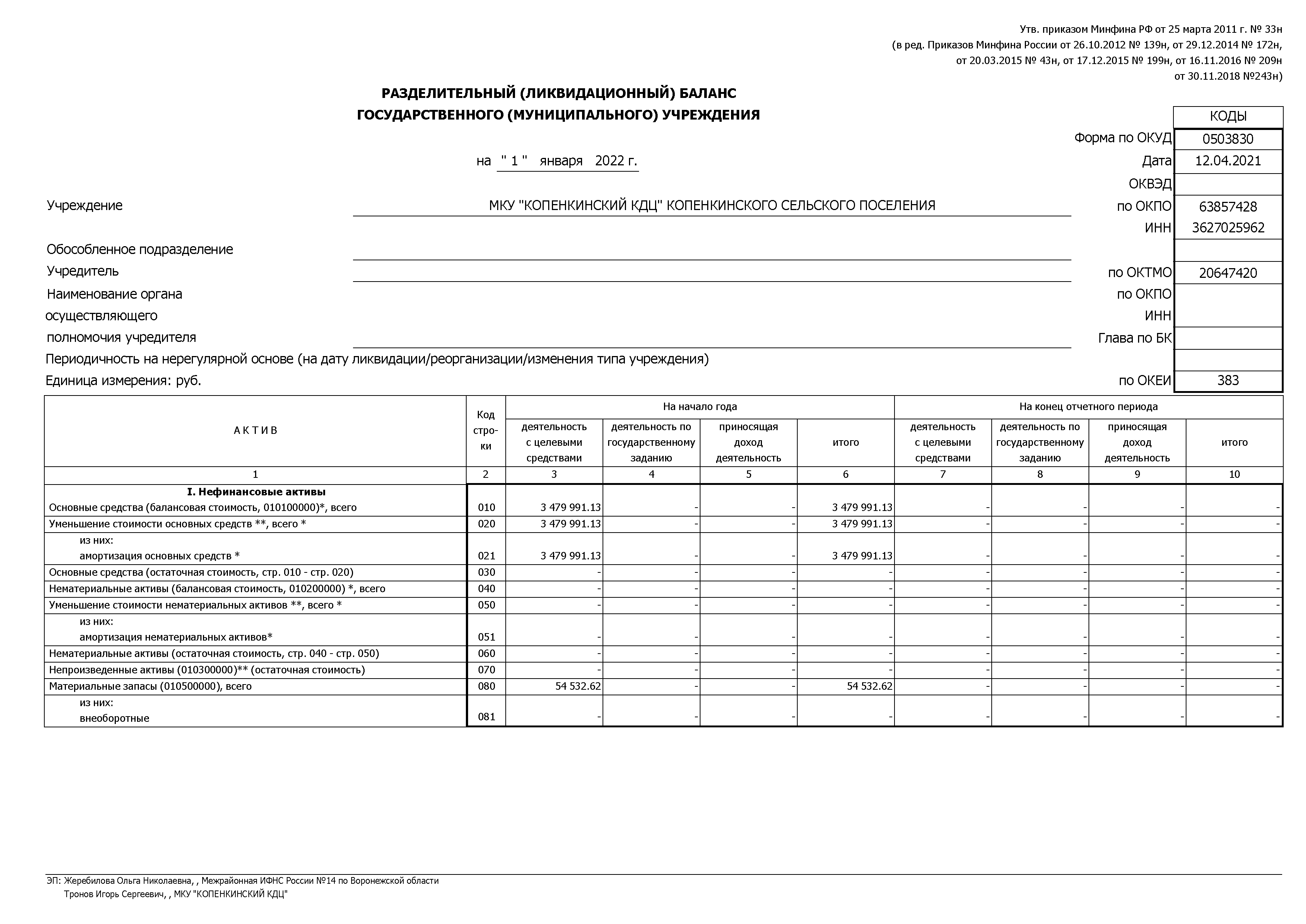 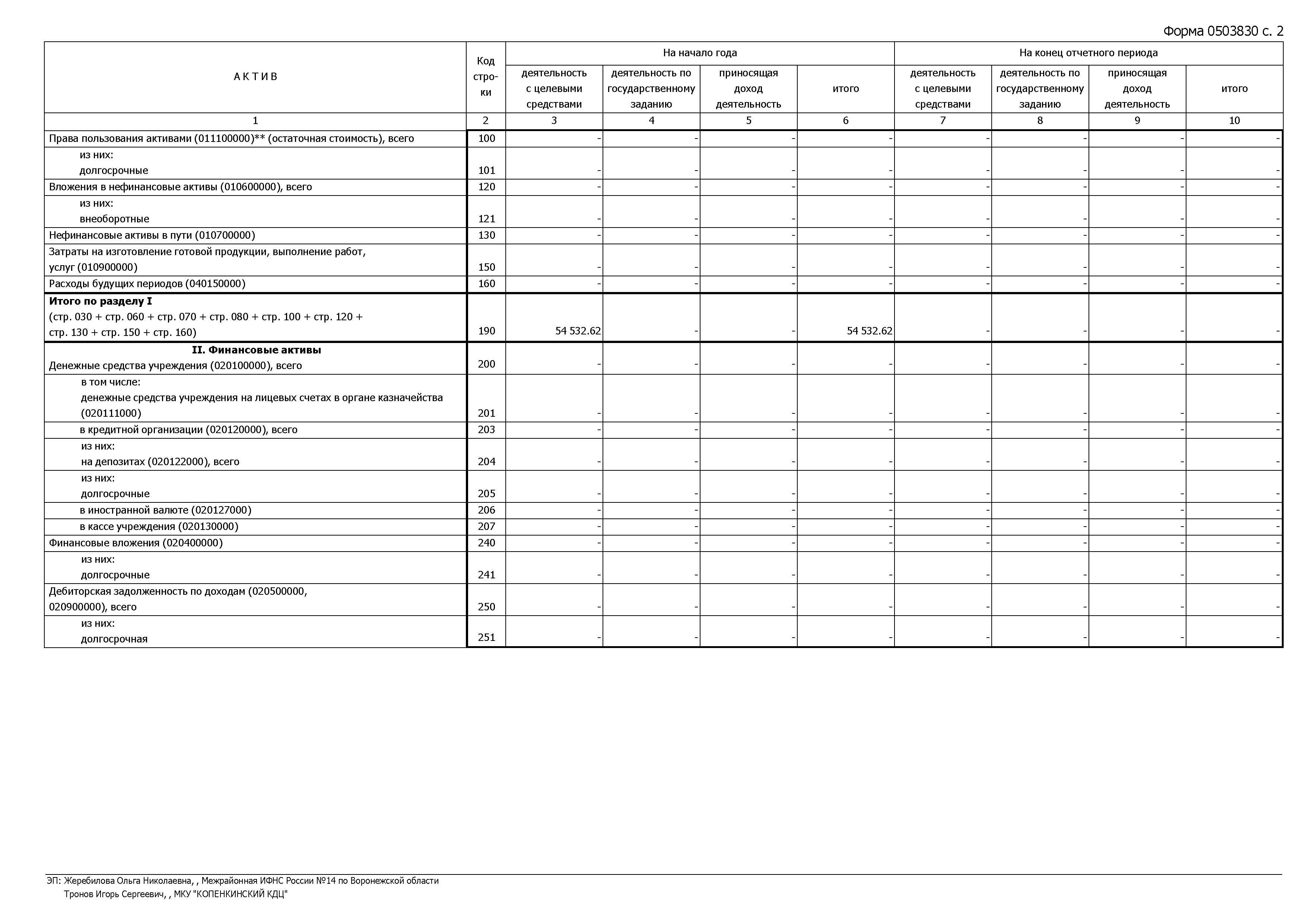 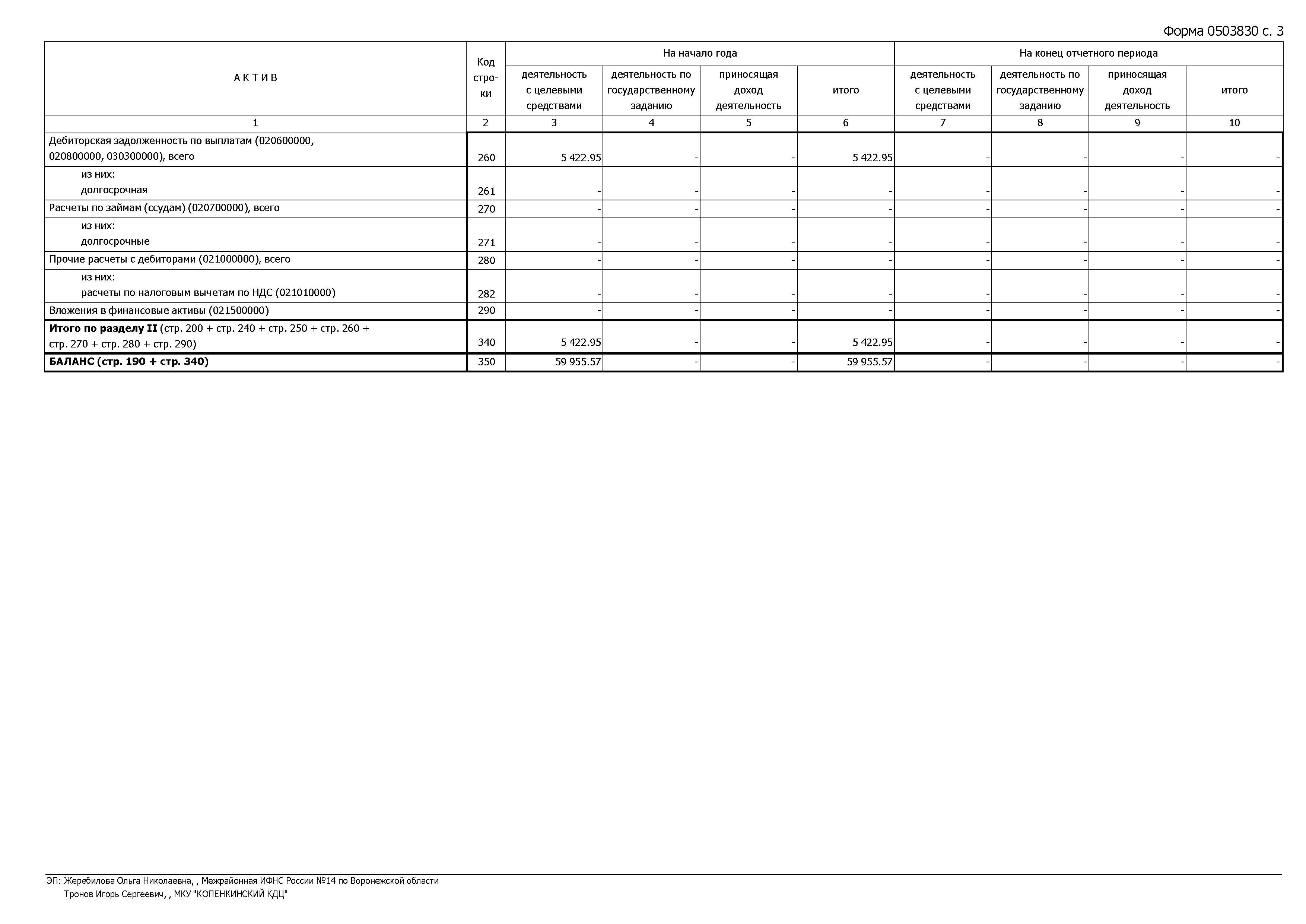 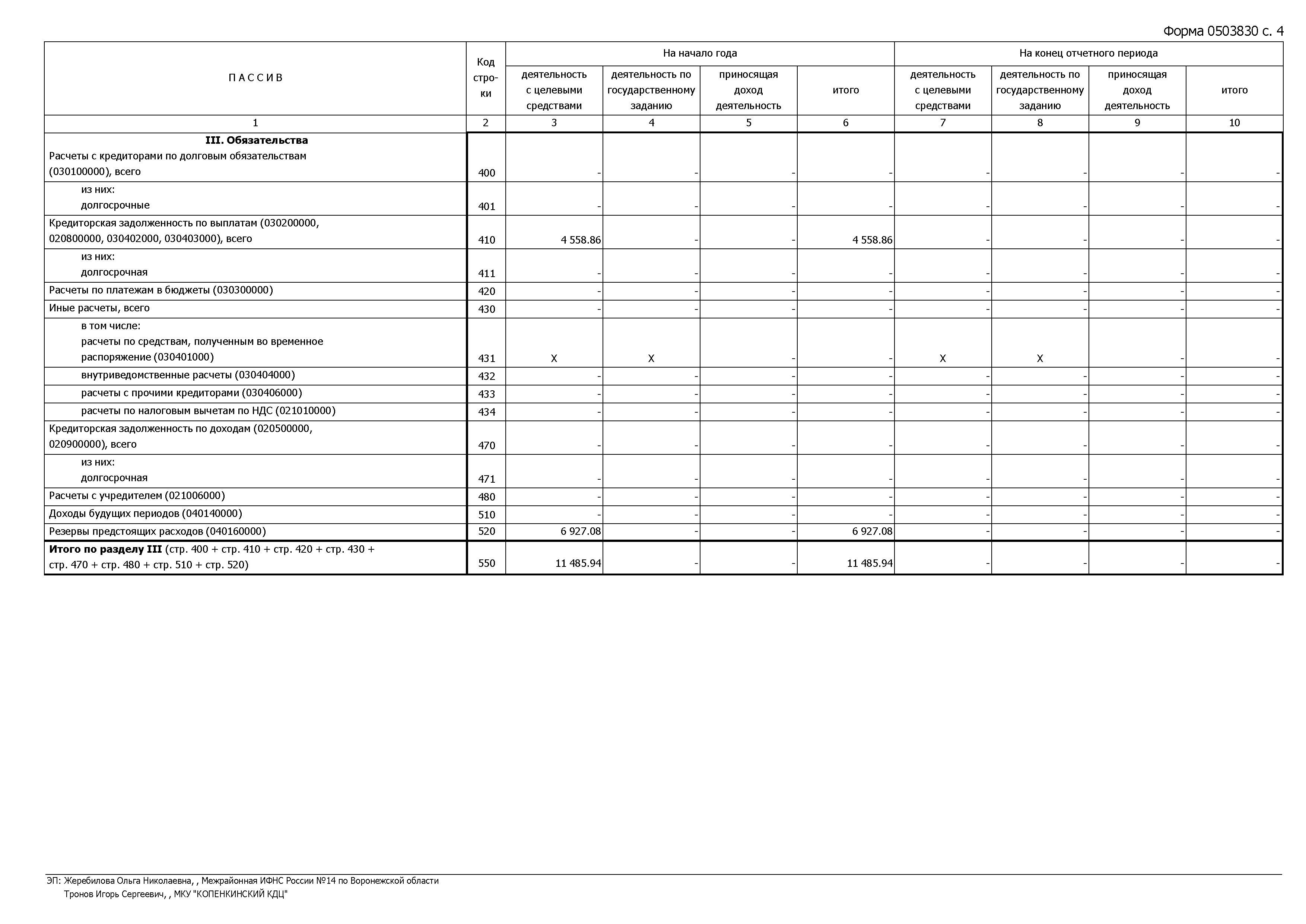 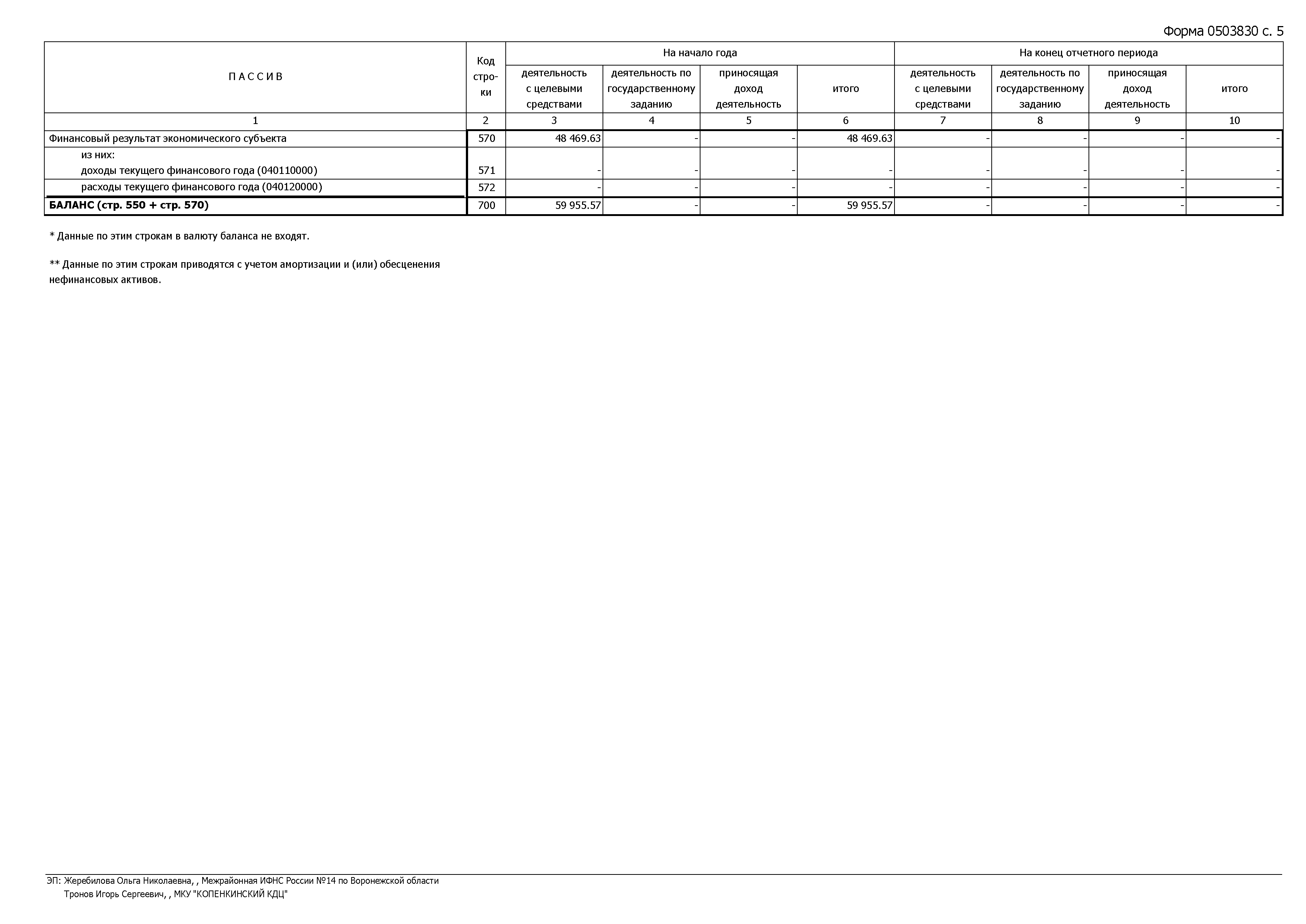 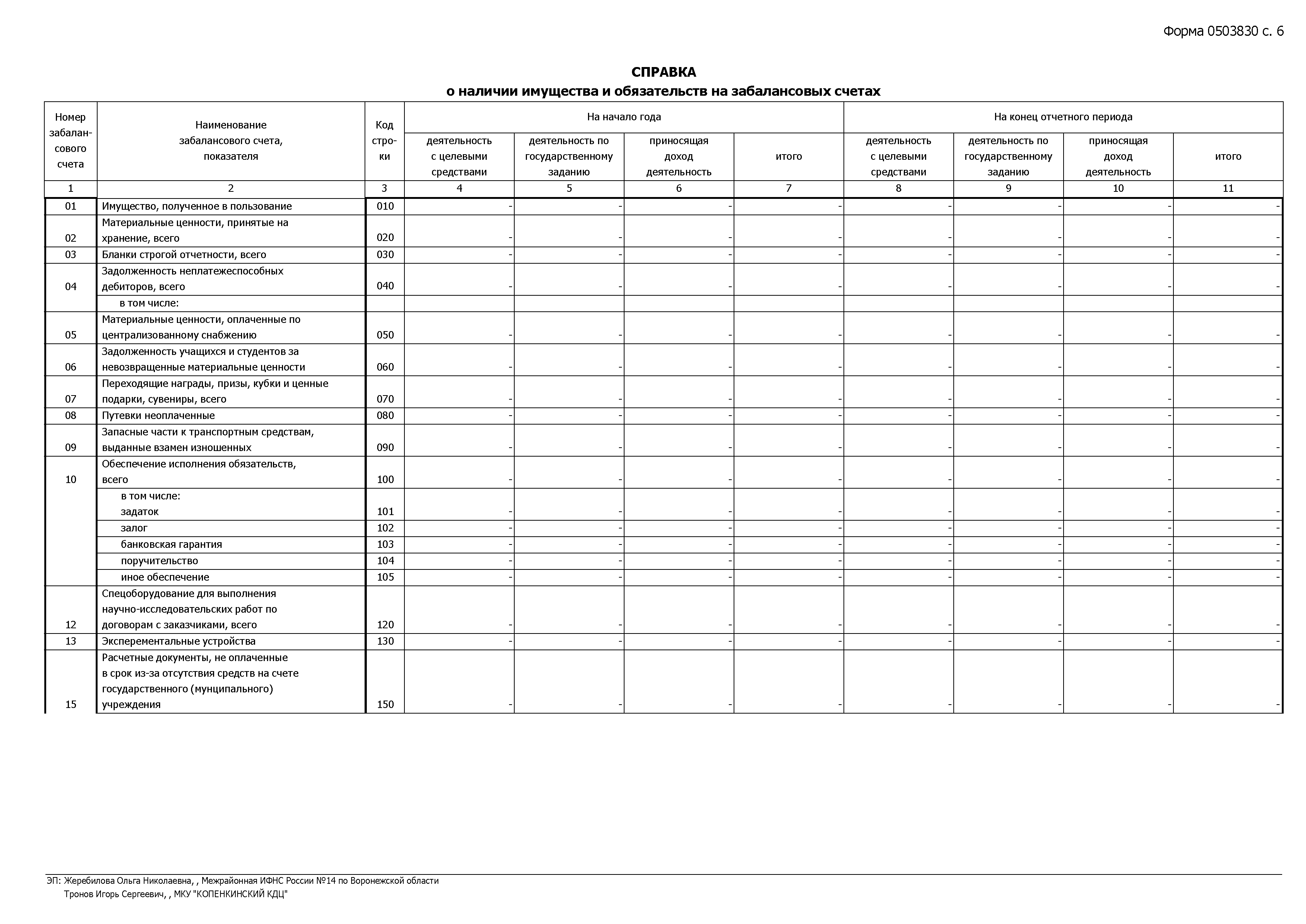 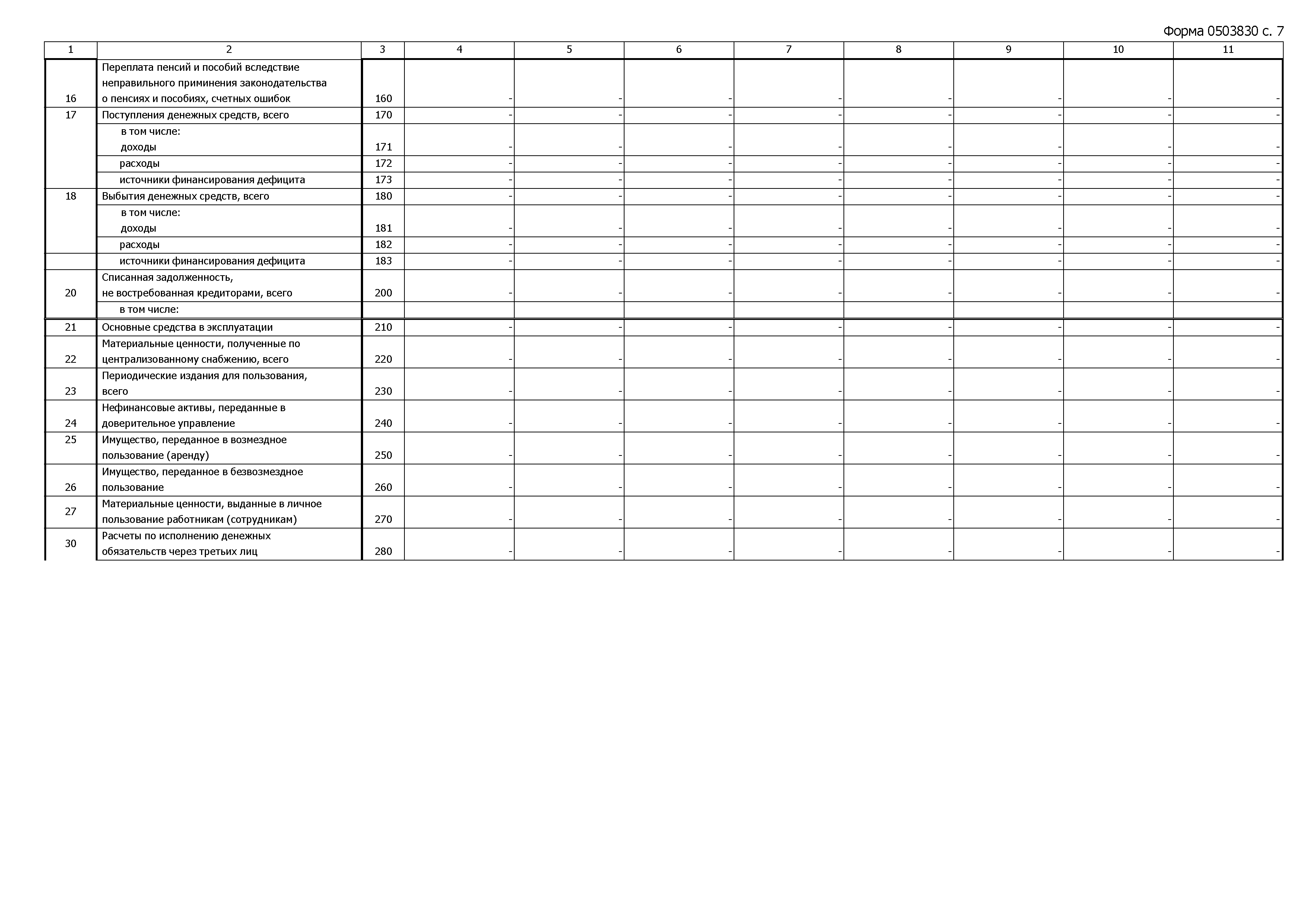 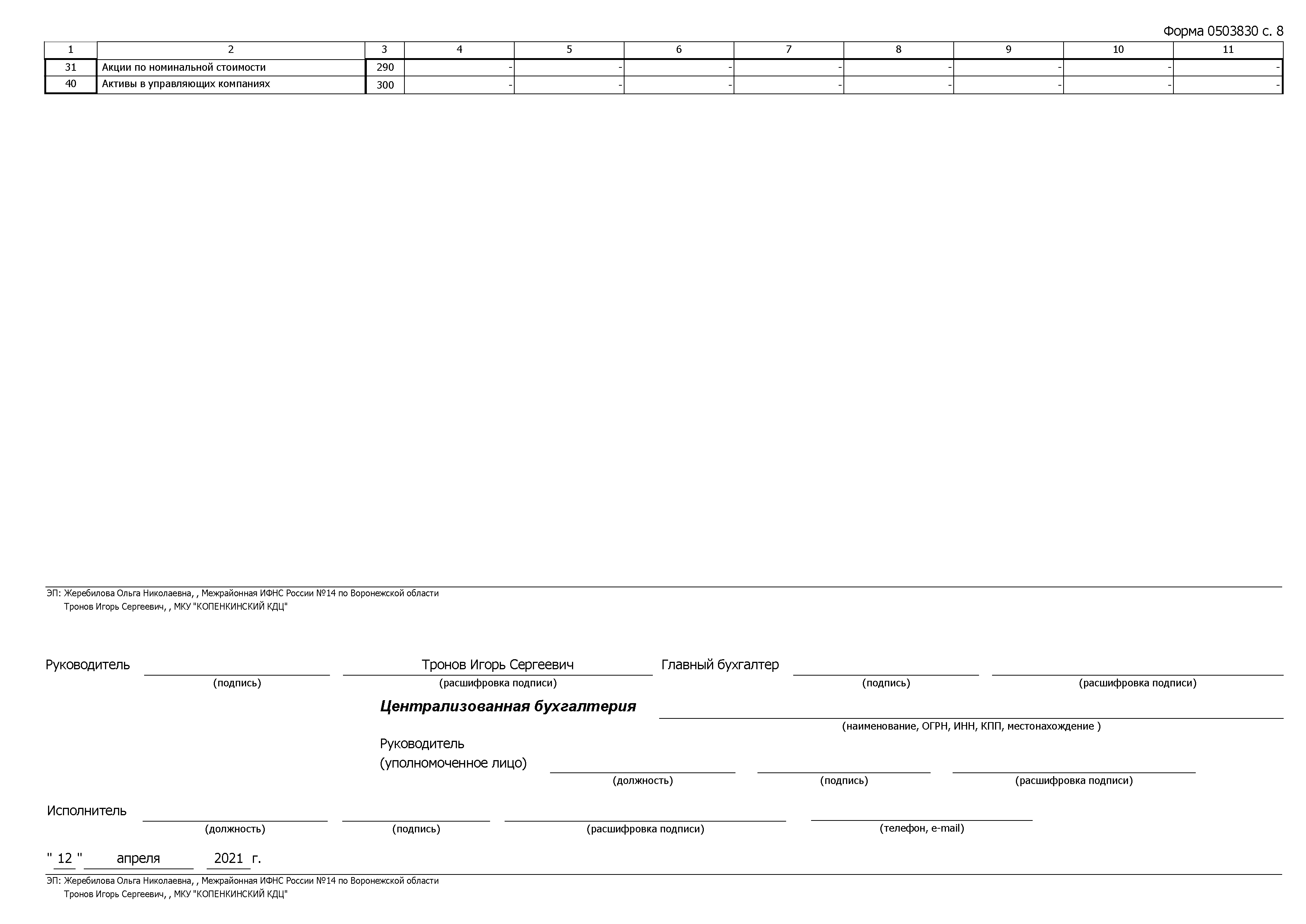 